Tisková zpráva		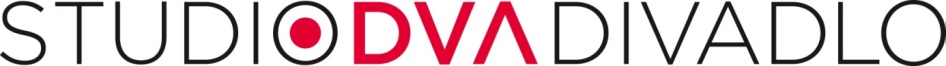 3. září 201512. ročník METROpolitního léta hereckých osobností slavil úspěchBezmála 33 tisíc spokojených diváků zaujal již 12. ročník METROpolitního léta hereckých osobností pořádaný divadlem Studio DVA. Od 24. června do 2. září vyhledalo představení na Letní scéně Vyšehrad a v kamenném divadle na Václavském náměstí přesně 32 800 návštěvníků. Celkem bylo odehráno 71 činoherních představení a 5 úspěšných koncertů.„Vzhledem ke srážkově podprůměrnému létu nemusela být zrušena žádná z našich produkcí, dokonce jsme pro obrovský divácký zájem přidávali dvě reprízy Vysavače.  Premiérová one man show Boba Klepla se totiž stala hitem a celé léto byla beznadějně vyprodaná,“ komentuje letošní úspěšný ročník producent divadla Michal Hrubý. Již druhým rokem byla součástí přehlídky i akce s názvem Léto slovenských hvězd, která se těšila velké divácké přízni. Sedm představení slovenských divadel navštívilo bezmála 3.700 diváků. Velké popularitě se těšily tři letošní české premiéry - Tajomné variácie Ateliéru Maroša Kramára, Odvrátená strana mesiaca divadla GUnaGU a Tri grácie z umakartu Štúdia L+S.Foto Vysavač: https://picasaweb.google.com/112198556275463665265/Vysavac_fotoZPredstaveni?noredirect=1autor: Václav Beran, divadlo Studio DVA KontaktStudio DVA, divadlo
Palác FÉNIX, Václavské nám. 56, 110 00 Praha 1www.studiodva.czProducent: Michal Hrubý – Studio DVA divadlo PR: Tomáš Přenosil, tel.: 736 531 330, e-mail: tomas.prenosil@studiodva.czFotografie jsou k dispozici na: https://picasaweb.google.com/112198556275463665265?noredirect=1Partner Studia DVA divadla: Kapsch Hlavní mediální partneři: Prima TV, Právo a Český rozhlas - RadiožurnálPartneři: Vlasta, Railreklam, Radio City, Marianne, Bonuss, Pražský přehled kulturních pořadů, Dopravní podnik, VAHO 